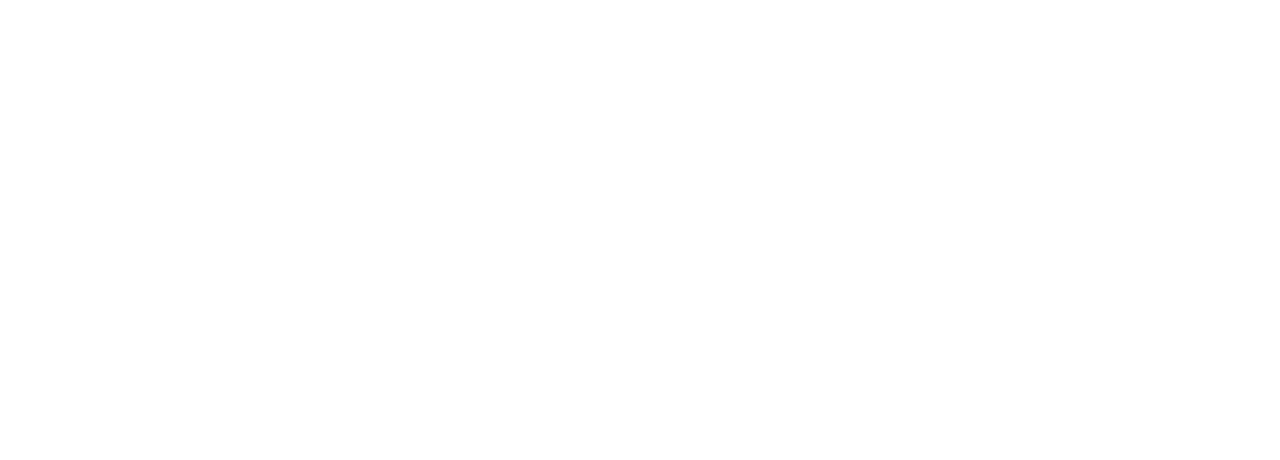 Graduate School ResearchAre you trying to determine what graduate degree is the best for you? Check out these helpful websites.The Princeton Reviewhttps://www.princetonreview.com/grad-school?ceid=navPeterson’shttps://www.petersons.com/GradSchools.comhttps://www.gradschools.com/ US News & World Reports Graduate Rankingshttps://www.usnews.com/best-graduate-schools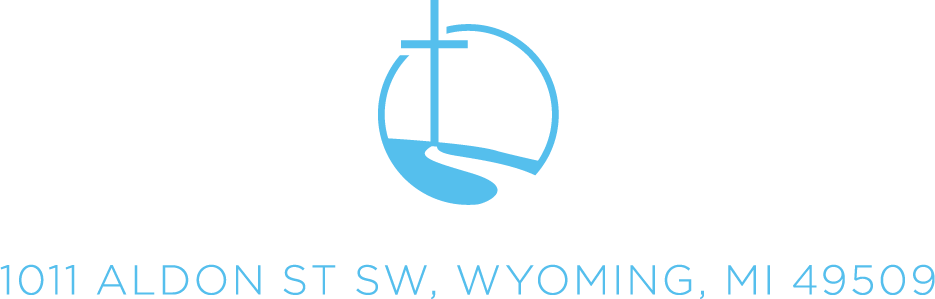 